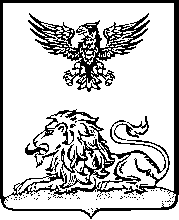 ГРАЙВОРОНСКАЯ ТЕРРИТОРИАЛЬНАЯ ИЗБИРАТЕЛЬНАЯ КОМИССИЯПОСТАНОВЛЕНИЕВ соответствии с постановлением Избирательной комиссии Белгородской области от 20 апреля 2023 года № 40/425-7 «О сводном плане мероприятий по проведению Всероссийского Дня молодого избирателя в Белгородской области в 2023 году», постановлением Грайворонской территориальной избирательной комиссии от 17 марта 2023 года № 14/52-1 «О плане основных мероприятий, приуроченных ко Всероссийскому Дню молодого избирателя в Грайворонском городском округе в 2023 году», заслушав информацию председателя Грайворонской территориальной избирательной комиссии С.В. Краснкутского об итогах проведения Всероссийского Дня молодого избирателя в Грайворонском городском округе в 2023 году, Грайворонская территориальная избирательная комиссия отмечает, что в городском округе проведен цикл мероприятий, приуроченных ко Дню молодого избирателя. На территории Грайворонского городского округа проведено 43 мероприятия, в которых приняло участие 740 молодых и будущих избирателей. Все мероприятия проводились в целях формирования у молодых людей гражданской ответственности, повышения правовой, электоральной культуры молодежи, повышения уровня информированности молодых и будущих избирателей о выборах, об избирательном законодательстве, популяризации деятельности избирательных комиссий. Руководствуясь подпунктом «в» пункта 9 статьи 26 Федерального закона от 12 июня 2002 года № 67 - ФЗ «Об основных гарантиях избирательных прав и права на участие в референдуме граждан Российской Федерации», пунктом 4 части 8 статьи 30 Избирательного кодекса Белгородской области, постановлением Грайворонской территориальной избирательной комиссии от 17 марта 2023 года № 14/52-1 «О плане основных мероприятий, приуроченных ко Всероссийскому Дню молодого избирателя в Грайворонском городском округе в 2023 году», Грайворонская территориальная избирательная комиссия постановляет:1. Информацию об итогах проведения Всероссийского Дня молодого избирателя в Грайворонском городском округе в 2023 году принять к сведению (прилагается). 2. Отметить целенаправленную и эффективную работу по организации и проведению Всероссийского дня молодого избирателя в 2023 году Грайворонской территориальной избирательной комиссии, ее тесное взаимодействие с органами местного самоуправления, управлением образования, управлением культуры, управлением физической культуры, спорта и молодежной политики, администрациям учебных заведений. 3. Разместить настоящее постановление на странице территориальной избирательной комиссии на официальном сайте Избирательной комиссии Белгородской области в информационно-телекоммуникационной сети «Интернет». 4. Контроль за исполнением настоящего постановления возложить на секретаря Грайворонской территориальной избирательной комиссии Л.А. Угольникову.Приложение к постановлению Грайворонской территориальной избирательной комиссии от 14 июня 2023 года № 18/77-1 ИНФОРМАЦИЯ об итогах проведения Всероссийского Дня молодого избирателя в Грайворонском городском округе в 2023 году	В соответствии с постановлением Избирательной комиссии Белгородской области от 20 апреля 2023 года № 40/425-7 «О сводном плане мероприятий по проведению Всероссийского Дня молодого избирателя в Белгородской области в 2023 году» с апреля по май 2023 года на территории Грайворонского городского округа проведены мероприятия в рамках Дня молодого избирателя. На основании поступивших предложений от учреждений образования, учреждений культуры постановлением Грайворонской территориальной избирательной комиссии от 17 марта 2023 года № 14/52-1 утвержден план основных мероприятий по проведению Всероссийского Дня молодого избирателя в Грайворонском городском округе. В план основных мероприятий по проведению Всероссийского Дня молодого избирателя в Грайворонском городском округе в 2023 году включены:мероприятия по избирательному праву и избирательному процессу.Основной целью проводимых мероприятий является формирования у молодых людей гражданской ответственности, повышения правовой, электоральной культуры молодежи, повышения уровня информированности  4 молодых и будущих избирателей о выборах, об избирательном законодательстве. Подготовка к проведению Всероссийского Дня молодого избирателя была начата в конце 2022 года. Организаторская и координирующая работа по подготовке и проведению мероприятий в рамках Всероссийского Дня молодого избирателя в округе возложена на Грайворонскую территориальную избирательную комиссию. В 2023 году молодые и будущие избиратели знакомились с историей становления избирательной системы, с изменениями избирательного законодательства, деятельностью избирательных комиссий. Широко освещалось 30-летие избирательной системы Российской Федерации. Проведение мероприятий было организовано Грайворонской территориальной избирательной комиссией совместно с Центром молодежных инициатив, Центром детского творчества, управлениями образования, культуры и молодежной политики, библиотеками городского округа и клубами избирателей. Всего на территории Грайворонского городского округа проведено 43 мероприятия с участием 740 молодых и будущих избирателей, из них общеокружных мероприятий в муниципалитете проведено 2, с охватом участников 160 человек.Во взаимодействии с Центром творчества проведены конкурсы:- сочинений на тему «Молодежь выбирает» среди учащихся 8-11 классов общеобразовательных учреждений, в котором участвовали 80 человек; - рисунков (плакатов) «Я – будущий избиратель», среди учащихся 8-11 классов, в котором приняли участие 83 человека;В 23 клубах молодых и будущих избирателей прошли заседания: «Организация выборов: как это происходит?», «Права человека»; правовые турниры «Мы молодые- нам выбирать!», «Азбука права»: дискуссия «Молодежь. Политика. Право»; «Права человека»; информ - досье «Книга памяти»; викторина «Твои права и обязанности.Одной из самой популярной форм мероприятий, приуроченных ко Дню молодого избирателя, стали встречи и «круглые столы» с представителями власти, избирательных комиссий с молодежью в общеобразовательных учреждениях, библиотеках, Центре молодёжных инициатив по теме:Центральная районная библиотека и ее филиалы – сельские библиотеки района организовали проведение 19 мероприятий с охватом до 600 молодых и будущих избирателей. Это заседания «круглого стола»: «Учусь быть грамотным», «Все ли вы знаете о выборах?», информационные часы, калейдоскопы, информ- досье, информ- дайджесты: «Я и закон», «Сделай правильный выбор», «Участие в выборах- право или обязанность», «Нам жить, нам выбирать», «Сегодня ты школьник, а завтра избиратель», «Шпаргалка для избирателя»; Правовые игры: «Учимся голосовать», «Читай. Думай. Избирай», «За выборами наше будущее!», «Я б на выборы пошел, пусть меня научат»; правовые часы: «Все о выборах», «Хроника Российской государственности», «Выборы в России: история и современность», «Час молодого избирателя», «Нам выбирать наше будущее» и др.Молодые и будущие избиратели на мероприятиях знакомились с основными нормативными международными и российскими правовыми актами, как источниками избирательного права, порядком организации и проведения выборов, а именно: назначение выборов; составление списков избирателей; формирование избирательных округов и избирательных участков; образование избирательных комиссий; выдвижение кандидатов в депутаты и их регистрация; предвыборная агитация, финансирование выборов; голосование и подведение итогов выборов.Работниками сельских и школьных библиотек совместно с участковыми избирательными комиссиями организованы тематические выставки литературы «Сделать выбор наш долг и наше право».Проведенные мероприятия были направлены на формирование активной гражданской позиции, социальной компетентности личности, правового просвещения в области избирательного права и избирательного процесса, привлечение будущих и молодых избирателей к участию в выборах и к работе в составах избирательных комиссий, повышение доверия будущих и молодых избирателей к институту выборов.В ходе всех мероприятий участники высказывали единое мнение о том, что современная молодежь является важнейшим стратегическим ресурсом развития села, области, страны, а деятельность органов ученического самоуправления должна способствовать вовлечению будущих избирателей в решение социальных и экономических проблем.Информация о мероприятиях, приуроченных ко Дню молодого избирателя размещалась в аккаунтах Грайворонской территориальной избирательной комиссии ВКонтакте и Одноклассники в сети Интернет.Учитывая значимость такого направления в работе избирательных комиссий как повышение уровня информированности будущих и молодых избирателей о выборах, создание условий для осознанного участия в голосовании, формирование у молодых людей гражданской ответственности, повышение интереса молодых и будущих избирателей к выборам считаем необходимым продолжить ежегодное проведение мероприятий в рамках Дня молодого избирателя, а также внедрять в практику работы эффективные формы мероприятий, вызывающие наибольший интерес у молодежи (использование Интернет ресурса, социальных сетей).14 июня 2023 года№ 18/77-1Об итогах проведения Всероссийского Дня молодого избирателя в Грайворонском городском округе в 2023 годуПредседательГрайворонской территориальной избирательной комиссииС.В. КраснокутскийСекретарьГрайворонской территориальной избирательной комиссииЛ.А. Угольникова